 UBS Kids Cup 2019, RothristLiebe(r) Teilnehmer(in),Es freut mich sehr, dich am 18. Mai 2019 am UBS Kids Cup in Rothrist begrüssen zu dürfen. Rund 80 Anmeldungen sind dieses Jahr für den Wettkampf eingegangen. Hiermit dürfen auch die letzten Infos nicht fehlen. Der Wettkampf beginnt um 10:30 Uhr.Die Anmeldung / Nummernausgabe ist ab 09:30 Uhr geöffnet. Bitte holt bis spätestens 30 Minuten vor eurem Start die Nummer ab.Die Startzeiten könnt ihr folgendem Plan entnehmen.Solltest du deine Kategorie nicht kennen, hilft dir diese Übersicht weiter.Bei Fragen oder Anmerkungen stehe ich gerne zur Verfügung.Viel Erfolg!Sportliche Grüsse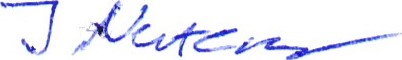 Joel NeutznerTV RothristStartzeitBallweitwurfSprintWeitsprung10:30 – 10:50W07W09W1010:50 – 11:10W11 / W12M08M09 / M1010:10 – 11:30W10W07W0911:30 – 11:50M09 / M10W11 / W12M0811:50 – 12:10W09W10W0712:10 – 12:30M08M09 / M10W11 / W12Ca. 12:55Rangverlesen der Kategorien W07 / W09 – W12 / M08 – M10Rangverlesen der Kategorien W07 / W09 – W12 / M08 – M10Rangverlesen der Kategorien W07 / W09 – W12 / M08 – M1013:00 – 13:30M12 – M15W13 / W15W0813:35 – 14:05M07M12 – M15W13 / W1514:10 – 14:40W08M07M12 – M1514:45 – 15:15W13 / W15W08M07Ca. 15:40Rangverlesen der Kategorien W08 / W13 – W15 / M07 / M12 – M15Rangverlesen der Kategorien W08 / W13 – W15 / M07 / M12 – M15Rangverlesen der Kategorien W08 / W13 – W15 / M07 / M12 – M15Kategorie weiblichJahrgangKategorie männlichW152004M15W142005M14W132006M13W122007M12W112008M11W102009M10W092010M09W082011M08W072012 und jüngerM07